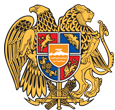 ՈՐՈՇՈՒՄ14 փետրվարի 2023 թվական N 9-ՆՀԱՅԱՍՏԱՆԻ ՀԱՆՐԱՊԵՏՈՒԹՅԱՆ ԱՐՄԱՎԻՐԻ ՄԱՐԶԻ ԱՐԱՔՍ ՀԱՄԱՅՆՔԻ 2023 ԹՎԱԿԱՆԻ ԲՅՈՒՋԵԻ ԱԶԱՏ ՄՆԱՑՈՐԴԸ ՀԱՍՏԱՏԵԼՈՒ ԵՎ ՀԱՅԱՍՏԱՆԻ ՀԱՆՐԱՊԵՏՈՒԹՅԱՆ ԱՐՄԱՎԻՐԻ ՄԱՐԶԻ ԱՐԱՔՍ ՀԱՄԱՅՆՔԻ ԱՎԱԳԱՆՈՒ 2023 ԹՎԱԿԱՆԻ ՀՈՒՆՎԱՐԻ 12-Ի N 3-Ն ՈՐՈՇՄԱՆ ՄԵՋ ՓՈՓՈԽՈՒԹՅՈՒՆ ԿԱՏԱՐԵԼՈՒ ՄԱՍԻՆ 	Ղեկավորվելով «Տեղական ինքնակառավարման մասին» Հայաստանի Հանրապետության օրենքի 18-րդ հոդվածի 1-ին մասի 5-րդ կետով, «Նորմատիվ իրավական ակտերի մասին» Հայաստանի Հանրապետության օրենքի 7-րդ հոդվածի 2-րդ մասով, 34-րդ հոդվածի 1-ին և 4-րդ մասերով, «Հայաստանի Հանրապետության բյուջետային համակարգի մասին» Հայաստանի Հանրապետության օրենքի 33-րդ հոդվածի 4-րդ մասով, հիմք ընդունելով համայնքի ղեկավարի առաջարկությունը.ՀԱՄԱՅՆՔԻ ԱՎԱԳԱՆԻՆ ՈՐՈՇՈՒՄ Է՝Հաստատել Հայաստանի Հանրապետության Արմավիրի մարզի Արաքս համայնքի 2023 թվականի ազատ մնացորդը՝ 420394.3 հազար դրամ:Հայաստանի Հանրապետության Արմավիրի մարզի Արաքս համայնքի ավագանու 2023 թվականի հունվարի 12-ի «Հայաստանի Հանրապետության Արմավիրի մարզի Արաքս համայնքի 2023 թվականի բյուջեն հաստատելու մասին» N 3-Ն որոշման 1-ին կետով հաստատված հավելվածում կատարել փոփոխություններ և լրացումներ՝ համաձայն հավելվածի:Սույն որոշումն ուժի մեջ է մտնում պաշտոնական հրապարակմանը հաջորդող օրվանից:Ավագանու  անդամներ՝                      կողմ- 13         դեմ-             ձեռնպահ-      Ղազարյան Ղազար      Հարությունյան Վահրամ      Համբարյան Մելանյա      Նահապետյան Տիգրան      Շահինյան Շահեն      Մնացականյան Գայանե      Առաքելյան Արմեն      Մակարյան Մարյամ      Պողոսյան Արմինե                                                    Պետրոսյան Կարեն                                                  Մանուկյան Աննա                                                      Մարկոսյան Սեյրան      Մարտիրոսյան ՆարեկԱՐԱՔՍ ՀԱՄԱՅՆՔԻ ՂԵԿԱՎԱՐ՝                        Ղ. ՂԱԶԱՐՅԱՆ                                                                         2023 թվականի փետրվարի 14                                                                                          Արաքս համայնքՀավելված Հայաստանի  ՀանրապետությանԱրմավիրի մարզի Արաքս համայնքի ավագանու 2023 թվականի փետրվարի 14–ի N  9-Ն որոշմանՀԱՅԱՍՏԱՆԻ ՀԱՆՐԱՊԵՏՈՒԹՅԱՆ ԱՐՄԱՎԻՐԻ ՄԱՐԶԻ ԱՐԱՔՍ ՀԱՄԱՅՆՔԻ 2023 ԹՎԱԿԱՆԻ ԲՅՈՒՋԵԻ ԱԶԱՏ ՄՆԱՑՈՐԴԸ ԵՎ ՀԱՅԱՍՏԱՆԻ ՀԱՆՐԱՊԵՏՈՒԹՅԱՆ ԱՐՄԱՎԻՐԻ ՄԱՐԶԻ ԱՐԱՔՍ ՀԱՄԱՅՆՔԻ ԱՎԱԳԱՆՈՒ 2023 ԹՎԱԿԱՆԻ ՀՈՒՆՎԱՐԻ 12-Ի N 3-Ն ՈՐՈՇՄԱՆ ՄԵՋ ԿԱՏԱՐՎՈՂ ՓՈՓՈԽՈՒԹՅՈՒՆ         ՀՀ Արմավիրի մարզի Արաքս համայնքի 2023 թվականի բյուջեի տարեսկզբի ազատ  մնացորդը  կազմում  է 420394,3 հազար դրամ, որից վարչական  բյուջե՝ 272672,1 հազար դրամ, ֆոնդային բյուջե՝ 147722,2 հազար դրամ, որից սուբվենցիա 17052,1 հազար դրամ:Վարչական  բյուջեից 250,3 հազար դրամ հատկացնել նախորդ տարիների պարտքի  մարման  համար:Վարչական  բյուջեից  272421,8 հազար դրամը  ուղղել ֆոնդային բյուջե:Հաստատել՝  վարչական  բյուջեի  տարեսկզբի  մնացորդը՝ 250,3 հազար դրամ,ֆոնդային  բյուջեի  տարեսկզբի  ազատ մնացորդ՝ 420144,0 հազար դրամ:                                             1․ ԵԿԱՄՏԱՅԻՆ  ՄԱՍՊետական բյուջեից կապիտալ ծախսերի ֆինանսավորման նպատակով հատկացումները ավելացնել 380290.1 հազար դրամ Անշարժ գույքի հարկը  ավելացնել 5726,7 հազար դրամ2.ԾԱԽՍԱՅԻՆ ՄԱՍ1․ 01․1․1-ի (Արաքսի համայնքապետարանի) 4232 հոդվածին ավելացնել 2126,7 հազար դրամ 4264 հոդվածին Ն.տ.պ. ավելացնել  74,0 հազար դրամ 4237 հոդվածին Ն.տ.պ. ավելացնել 120,3 հազար դրամ 4239 հոդվածին Ն.տ.պ․ ավելացնել 5,0 հազար դրամ5113 հոդվածին  ավելացնել 27831,2  հազար դրամ /14839,1 սուբ./5122 հոդվածին  ավելացնել 5000,0 հազար դրամ2․4․3․2-ի (Նավթամթերք և բնական գազ)5112 հոդվածին ավելացնել 149970,1 հազար դրամ /29762,1սուբ./3․ 9․1․1-ի (Նախադպրոցական ուսուցում)5113 հոդվածին ավելացնել 408685,4 հազար դրամ/319859,0 սուբ/5112 հոդվածին  ավելացնել  2200,0 հազար դրամ /սուբվ./4․ 6․3․1-ի (Ջրամատակարարում)5112 հոդվածին ավելացնել 41800,0 հազար դրամ /11660,3 սուբ./5122  հոդվածին ավելացնել 2000,0 հազար դրամ5․ 8․2․7-ի (հուշարձանների և մշակութային կառույցների պահպանում)5112 հոդվածին ավելացնել 950,0 հազար դրամ /71,2 սուբ./6․ 1․6․1-ի (ընդհանուր բնույթի հանրային ծառայություններ)1) 4637 հոդվածին ավելացնել 3600,0 հազար դրամ2) 5112 հոդվածին ավելացնել  5337,0 հազար դրամ /5242,0  սուբ./3) 4237 հոդվածին Ն.տ.պ ավելացնել  51,0 հազար դրամ7․ 8․2․3-ի (մշակույթի տներ, ակումբներ)1)  5113 հոդվածին ավելացնել 74201,8 հազար դրամ /4626,4 սուբ./8․ 5․1.1-ի (Աղբահանություն)1) 5122  հոդվածին ավելացնել 8000,0 հազար դրամ9․4.2.4-ի (Ոռոգում)1)  5112 հոդվածին ավելացնել 37458,6 հազար դրամ /2458,6 սուբ./10․  8.1.1-ի (Հանգստի և սպորտի ծառայություններ)1)  5113   հոդվածին  ավելացնել     16000,0 հազար դրամ /6623,5 սուբ./11. 4.5.1-ի ( Ճանապարհային  տնտեսություն) 1)	5113 հոդվածին ավելացնել 20000,0 հազար դրամ2)	5134 հոդվածին ավելացնել 1000,0 հազար դրամՀԱՅԱՍՏԱՆԻ ՀԱՆՐԱՊԵՏՈՒԹՅԱՆ ԱՐՄԱՎԻՐԻ ՄԱՐԶԻ ԱՐԱՔՍ ՀԱՄԱՅՆՔԻ ԱՎԱԳԱՆԻ
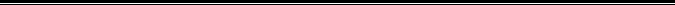 Հայաստանի Հանրապետության Արմավիրի մարզի Արաքս համայնք
ՀՀ, Արմավիրի մարզ, գ.Գայ, Ա․ Խաչատրյան 1, araqs.hamaynq@gmail.com, հեռ․՝ (093)554477